Name: __________________________________________________________________________ Hr. _________Segment Relationships and Review NotesDirections: You must show the geometry and justify each step.1. Find the value of the variable and the length of GH if G is between P and H. PG= 3x + 2,   GH= 5x – 6,      PH= 7xDraw the picture: Geometry: 					Justification: 2.  M is the midpoint of EK. Find the value of X and the length of EK. 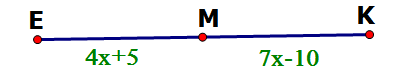 Geometry: 					Justification: Directions: Use the Pythagorean Theorem or Distance Formula to find the distance of each segment, and then find the midpoint of each segment and slope. You must simplify radicals and fractions!!!! You must show all work for each problem. 3. A(-4,2), B(8,-6)						Distance: __________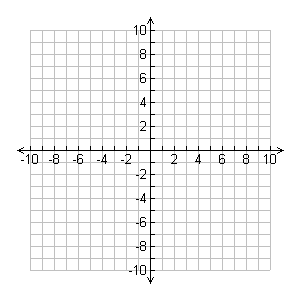 									Midpoint:___________									Slope: _________4. Find the coordinates of D if M(-6,4) is the midpoint of DF and F(-5,-3). You must show all work, from start to finish.Directions: DRAW and LABEL a figure for each relationship. 5.  with 6. 7. 8. 9. <XYZ and <XYW are linear pairs. Name: __________________________________________________________________________ Hr. _________Segment Relationships and Review HW 1. Find the value of the variable and the length of GH if G is between P and H. PG= 2x – 4,   GH= 7x + 1      PH= 8xDraw the figure: Geometry: 					Justification:2.  M is the midpoint of EK. Find the value of X and the length of EK. 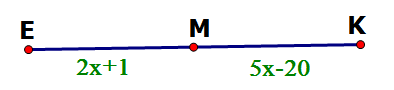 Geometry: 					Justification:3. Directions: Use the Pythagorean Theorem or Distance Formula to find the distance of each segment, and then find the midpoint of each segment and slope. You must simplify radicals and fractions!!!! You must show all work for each problem. A(6,-2), B(4,-10)						Distance: __________									Midpoint:___________									Slope: _________4. Find the coordinates of D if M(-1,6) is the midpoint of DF and F(2,9). You must show all work, from start to finish. You will be graded on your set up and how you solve algebraically. Directions: DRAW and LABEL a figure for each relationship. 5.  with 6. 7. 8. 9. <JCK and <KCL are linear pairs. 